Eggstra, Eggstra, Read all about it!!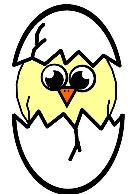 Old Dominion Poultry Association’sInaugural Egg ShowWhen:                         Saturday May 1, 2021 “Open to All” and only $2 per entryLocation:                    Gilman’s Small Farm and Animal Swap                        Address 12187 Chewning Rd. Glenn Allen, VirginiaSchedule:	7:30-9:30 -      Registration, sign in and drop off your eggs.	10:00am-        Judging begins	11:30-12:00-   Champions Row and Awards 	No eggs picked up prior to 1:00 and any left after 2:00 will be disposed of.Egg Classes: Combined Open and Junior but separate awards	Large Fowl Eggs: Breed and egg color noted on entry form	Bantam Eggs: Breed and egg color noted on entry form	Waterfowl Eggs: Breed and egg color noted on entry form	Other Fowl: Breed and egg color noted on entry form	Non-Standard: If breed is unknown, hybrid or mix breeds and egg color noted on entry form	Quail Eggs:  Breed and Egg color noted on entry formA separate Decorated egg competition: Any size Poultry egg, one entry per exhibitorAll classes with the exception of decorated eggs will be divided by color and size. Each breed entry will need a minimum of three eggs to qualify for judging. All eggs will be judged on External Characteristics based on the APA proposed Egg Competition Standard. Entry Deadline April 27Decorated Egg Class is limited to one egg per exhibitor and must be blown or hard-boiled. Egg can be painted, adornment such as beads, colored paper, shells, plant material etc. Whatever the design chosen, the outline of the egg must be maintained, it’s shape always being recognizable and MUST have been created by the exhibitor.Register by mail or online at our website: olddominionpoultryassociation.org. Awards in open show will be given for first, second and third places in each class. Grand and Reserve Champion will be given in Open, Junior and Decorated Egg classes. Questions- please contact Show secretary Sarah Campbell: cheapchicksfarm@yahoo.com or Show Superintendent:  Tammygreenwayodpa@gmail.com